Інструкція по застосуванню дарсонваль Корона 0205 грудня 2018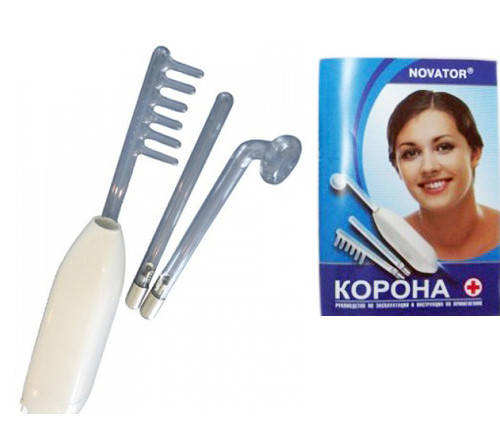 Керівництво по експлуатації (КЕ) дозволяє ознайомитися з пристроєм, роботою апарату для місцевої дарсонвалізації КОРОНА ТУ У 33.1-22987900-014-2003 і, встановлює правила його безпечної та ефективної експлуатації, транспортування і зберігання.РЕ є експлуатаційним объеденненным з паспортом документом, що засвідчує гарантування підприємством-виробником основні технічні характеристики апарату.Перед експлуатацією апарату дарсонвалізації «Корони» необхідно уважно ознайомитися з цим посібником з експлуатації. Апарат дарсонвалізації «Корона» під'єднують до розетки однофазної трипровідній мережі, що має контакт захисного заземлення.При придбанні апарату дарсонвалізації «Корона» необхідно перевірити його справність з кожним електродом згідно п. п. 4.2,4.5, 4.6, 4.7 РЕ.1.1.1 Апарат дарсонвалізації «Корона» сертифікується, на відповідність вимогам ТУ У 33.1-22987900-014-2003, ГОСТ 20790-82, ДСТУ 3798 (1ЕС 601-1-88), ГОСТ 23450-79.1.2.1 Апарат дарсонвалізації «Корона» забезпечує на виході електричний сигнал у вигляді послідовності імпульсів з наступними параметрами: частота проходження імпульсів (100±10) Гц; частота заповнення імпульсів (110±50) кГц; амплітудне значення вихідної напруги плавно регулюється від мінімального значення (не більше 8 кВ) до максимального (від 16 до 25 кВ).1.2.2 Апарат дарсонвалізації «Корона» працює від мережі змінного струму частотою (50±0,5) Гц і напругою (220±22) Ст. Дріт захисного заземлення мережі живлення використовується в апараті як робоче заземлення.1.2.3 Середньоквадратичне значення струму, споживаного апаратом дарсонвалізації «Корона» від мережі, не перевищує 0,5 А.1.2.4 Час встановлення робочого режиму з моменту включення не перевищує 30 с.1.2.5 Включення апарату дарсонвалізації «Корона» в мережу супроводжується світловою індикацією.1.2.6 Апарат дарсонвалізації «Корона» забезпечує безперервну роботу протягом не більше 8 год з наступною перервою не більше 30 хв в повторно-короткочасному режимі: час роботи не більше 20 хв, час паузи не менше 10 хв.1.2.7 Маса апарату дарсонвалізації «Корона» не більше 0,85 кг разом з електродом.1.2.8 Габаритні розміри апарату дарсонвалізації «Корона»не більше: -корпус генератора 165x65x100 мм; -корпус трансформатора 175x50x50 мм.1.2.9 Середнє напрацювання на відмову не менше 2000 годин.1.2.10 По захисту від ураження електричним струмом апарат дарсонвалізації «Корона»відноситься до виробів класу II, тип В згідно з ДСТУ 3798-98 (1ЕС 601-1-88). Провід робочого заземлення апарата приєднаний до третього контакту вилки мережі (контакт захисного заземлення).1.2.11 За ступенем захисту від шкідливого проникнення води апарат дарсонвалізації «Корона» відноситься до звичайних виробів з ДСТУ 3798-98 (1ЕС 601-1-88).1.2.12 На вимогу пожежної безпеки апарат відповідає дарсонвалізації «Корона»вимогам ГОСТ 12.2.007.0 і ДСТУ 3798-98 (1ЕС 601-1-88).1.2.13 Ступінь захисту забезпечуваного корпусом генератора - 1Р20, корпус трансформатора - 1Р10 заГОСТ 14254-96.1.3 Відомості про вміст кольорових металівВідомості про вміст кольорових металів наведено в додатку А.Комплектність апарату дарсонвалізації «Корона»наведена в таблиці 13.1.1 Апарат дарсонвалізації «Корона» забезпечує вплив на шкірні покриви коронного високочастотного розряду без пошкодження біологічних структурних тканин (черезкожная стимуляція) і призначений для застосування в косметологічній практиці, спортивній медицині, домашньої фізіотерапії та практиці сімейного лікаря, в лікувально-профілактичних закладах широкого профілю для профілактики і лікування дерматоло - тичних, терапевтичних, неврологічних, хірургічних, стоматологічних, ЛОРзаболеваний.3.1.2 Апарат призначений дарсонвалізації «Корона» для експлуатації в умовах:-температура навколишнього повітря від 10°С до35°С;- відносна вологість повітря до 80% при температурі 25°С ;- атмосферний тиск від 84,0 до 106,7 кПа (від 630 до 800 мм рт.ст.).апаратударсонвалізації «Корона»3.2.1 Апарат дарсонвалізації «Корона» конструктивно складається з двох частин: корпуса генератора і корпусу трансформатора. Корпуси виготовлені з ударопрочной пластмаси.В корпусі генератора розміщені вилка для підключення до мережі і плата з радиоэлементами (генератор). Виделка має два штирьових контакту і третій контакт, призначений для приєднання робочого заземлення. Робоче заземлення виконано проводом жовто-зеленого кольору.Вилку апарату дарсонвалізації «Корона» під'єднують до розетки однофазної трьох - провідної мережі, при цьому контакт захисного заземлення розетки під'єднується до проводу робочого заземлення апарата. У цьому випадку рівень радіоперешкод, створюваних апаратом, відповідає допустимому. Увага, підключати апарат дарсонвалізації «Корона» до розетки двопровідної мережі або до розетки, в якій контакт захисного заземлення з'єднаний з нульовим проводом мережі, не рекомендується так як при цьому рівень радіоперешкод, створюваних апаратом, перевищить допустимий.Т) - генератор2 - трансформатор3 - електроди4 - сполучний шнур5 - регулятор амплітудиНа платі з радиоэлементами змонтовані джерело живлення, імпульсний генератор, індикатор напруги живлення і два запобіжника. Запобіжники ВП1 -2-1,0 А ОЮ0.480.003 ТУ паяються на плату.У корпусі трансформатора розташовані регулятор амплітуди вихідної напруги «II» і високовольтна котушка (трансформатор). В торцевій частині корпусу знаходиться тримач для приєднання електрода.Трансформатор з'єднується з генератором шнуром.Скляні електроди заповнені інертним газом. Грибоподібний електрод використовують для обробки великих ділянок, порожнинної для впливу на локальні і важкодоступні ділянки тіла, гребешкова здійснює масаж волосистої частини голови.Виробник за запитом підприємства, що має дозвіл на ремонт медичної техніки, висилає електричну схему і перелік елементів апарату для використання при проведенні ремонту кваліфікованим персоналом.3.3.1 На корпусі генератора з боку вилки нанесені символи 11 класу та типу захисту від ураження електричним струмом за ДСТУ 3798-98 (1ЕС 601-1-88), номінальна напруга, частота і вид струму мережі живлення, споживаний струм, номер технічних умов, на протилежній стороні товарний знак підприємства-виробника знак відповідності за системою сертифікації, символ "ДАТА ВИГОТОВЛЕННЯ" за ДСТУ ЕШ80, тип апарату. Біля третього контакту вилкиапарату завдано символ робочого заземлення «X». На корпусітрансформатора біля місця виходу електрода корпусузавдано символ небезпечної напруги знак »(«Увага! Зверніться до експлуатаційних документів»); на корпусах генератора і трансформатора нанесені символи захисту, забезпечувані оболонками.При відсутності електрода забороняється у включеному стані апарату дарсонвалізації «Корона» у тримач електрода будь-які предмети.3.3.2' Гвинт кріплення кришки до корпусу генератора пломбується.3.4.1 Апарат дарсонвалізації «Корона», електроди та експлуатаційна документація покладені в споживчу тару.3.4.2 як груповий транспортної тари застосовані ящики з гофрированого картону за ГОСТ 7376-89 з габаритними розмірами не більше 800x400x450 мм. Маса брутто транспортної упаковки не більше 12 кг4.1 Після тривалого зберігання або транспортування апарату дарсонвалізації «Корона»при температурі нижче 10°С і відносної вологості понад 80% витримати апарат не менше 4 год. в приміщенні з температурою від 10"С до 35°С і відносною вологістю до 80%.4.2 Витягти апарат' дарсонвалізації «Корона» з споживчої тари, перевірити його комплектність, впевнитися в тому, що корпуса генератора, трансформатора і електроди цілі, а шнур не має пошкоджень ізоляції.4.3 Вибрати електрод, яким буде проводитися процедура.4.4 Провести дезінфекцію апарату хімічними агентами: 3%-ним розчином перекису водню ГОСТ 177-88 з додаванням 0,5% розчину миючого засобу типу «Лотос» за ГОСТ 25644 або 1 %-ним розчином хлораміну заТУ6-01-4689387-16-89 шляхом протирання корпусів і електрода апарату дарсонвалізації «Корона» серветкою, змоченою в зазначених розчинах. Серветка повинна бути віджата.4.5 Встановити електрод в утримувач, не прикладаючи значного зусилля до балона електрода відносного цоколя. Переконатися в тому, що електрод закріплений і встановити регулятор амплітуди вихідної напруги «II» в крайнє ліве положення (при цьому найкоротша ризику на ручці регулятора поєднується з введенням шнура).4.6 Підключити вилку апарату дарсонвалізації «Корона» до розетки і переконатися в наявності світіння індикатора напруги живлення.4.7 Встановити регулятор вихідної напруги «II» приблизно в середнє положення і переконатися в справності апарату за наявності коронного розряду при торканні електродом шкірного покриву пацієнта.Апарат дарсонвалізації «Корона» готовий до використання.4.8 Якщо при торканні електродом шкірного покриву не виникає коронний розряд, то необхідно іонізувати електрод. Для цього необхідно встановити регулятор амплітуди напруги «II» в крайнє праве положення і поводити електродом по заземленого металевого предмета (опалювальна батарея, водопровідна труба і т. п.) до появи коронного розряду в порожнині електрода.4.9 Заходи безпеки при експлуатації апарату дарсонвалізації «Корона»:- перед початком експлуатації необхідно виконати п. п. .5.1; 5.2; 5.9; 5.10; 5.11- під час експлуатації необхідно виконати п. п. 5.3; 5.4: 5.7: 5.8- після експлуатації необхідно виконати п. п. 5.5;5.6.5.1 Вставити вилку в розетку і переконатися в наявності світіння індикатора напруги живлення.5.2 Регулятором амплітуди «II» встановити необхідну інтенсивність коронного розряду за індивідуальним відчуттям, тобто має відчуватися легке поколювання, не викликає неприємних відчуттів.5.3 Зафіксувати час початку процедури і провести лікування у відповідності з «Інструкцією по медичному застосуванню».При нашкірній методикою піддавати впливу ділянку шкіри, попередньо висушений і посипану тальком. Електрод безперервно і плавно переміщати, у даній ділянці тіла не відриваючи його від поверхні.5.4 По закінченню часу процедури, встановити регулятор амплітуди вихідної напруги «II» в крайнє ліве положення і лише після цього зняти електрод з тіла.5.5 Відключити апарат дарсонвалізації «Корона» від мережі. Витягти електрод з тримача. Щоб уникнути пошкодження електрода при витяганні не створювати сильних бічних навантажень на електрод. Виймати паралельним рухом корпусу трансформатора без обертання.5.6 Витримувати перерву не менше 10 хв після закінчення кожної процедури і перерва не менш 30 хв після роботи протягом 8 годин.5.7 При роботі з апаратом дарсонвалізації «Корона»не допускати зіткнення пацієнта з заземленими предметами, а предмети, на яких розташовується пацієнт, повинні бути виконані з токонепроводящего матеріалу.Не використовуйте апарат дарсонвалізації «Корона» в приміщенні з підвищеною вологістю (ванних, кухнях тощо)5.8 Працюючий апарат дарсонвалізації «Корона» утримувати рукою, розташована не ближче ніж на 30-40 мм від місця виходу електрода з корпусу трансформатора.5.9 УВАГА: ПЕРЕД ВКЛЮЧЕННЯМ АПАРАТУ дарсонвалізації «Корона» В МЕРЕЖУ ПЕРЕКОНАЙТЕСЯ В УСТАНОВЦІ ЕЛЕКТРОДА В УТРИМУВАЧ! ЗАБОРОНЯЄТЬСЯ ВКЛЮЧАТИ АПАРАТ БЕЗ ЕЛЕКТРОДА.5.103АПРЕЩАЕТСЯ КОРИСТУВАТИСЯ АПАРАТОМ дарсонвалізації «Корона» ОСОБАМ, ЯКІ ЗАСТОСОВУЮТЬ ЗОВНІШНІ І ВЖИВЛЮЮТЬСЯ ЕЛЕКТРОКАРДІОСТИМУЛЯТОРИ.5.11 УВАГУ: ПІД'ЄДНАННЯ АПАРАТУ дарсонвалізації «Корона» ДО МЕРЕЖЕВОЇ РОЗЕТКИ, НЕ МАЄ КОНТАКТУ ЗАХИСНОГОЗАЗЕМЛЕННЯ, НЕ ДОПУСКАЄТЬСЯ!6.1 Технічне обслуговування (ТО) включає в себе:а) при експлуатації - зовнішній огляд, контрольпрацездатності;б) періодичне обслуговування заміна електродів.6.2 Рекомендується проводити при експлуатації перед кожним сеансом лікування, періодичне обслуговування через 250 год напрацювання кожного електрода.6.3 З апаратом дарсонвалізації «Корона» можуть працювати особи, які вивчили даний РЕ.6.4 Порядок технічного обслуговування дарсонвалізації «Корона» викладено у таблиці 2.6.5 У разі виявлення при невідповідності апарату технічним вимогам, зазначеним у таблиці 2, подальша експлуатація не допускається, він підлягає ремонту на заводі - виробнику або на підприємстві, що має дозвіл на ремонт медичної техніки.Таблиця 2 - Порядок технічного обслуговуванняУ разі необхідності заміни електродів необхідно звернутися на завод-виробник апарату дарсонвалізації «Корона», який постачає комплект електродів за окремим договором.7.1 Апарат дарсонвалізації «Корона» в упаковці підприємства-виготовлювача слід транспортувати всіма видами критих транспортних засобів відповідно до правил перевезень, що діють на транспорті даного виду при температурі повітря від мінус 50°С до 50°С, відносній вологості до 100% при температурі повітря 25°С.7.2 Апарат дарсонвалізації «Корона»в упаковці підприємства-виготовлювача слід зберігати в неопалюваних складах, розміщуючи на стелажах не більше ніж у 2 ряди, при температурі від мінус 50°С до 50°С. відносній вологості 98% при температурі повітря 25°С.7.3 Апарат дарсонвалізації «Корона» досягла граничного стану і не підлягає ремонту, необхідно скласти для вилучення кольорових металів згідно з діючими інструкціями.7.2 По закінченню терміну служби апарат дарсонвалізації «Корона»не представляє небезпеки для життя, здоров'я людей та навколишнього середовища. Апарат дарсонвалізації «Корона» повинен бути утилізований згідно з ДСан ШН 2.2.7.029. Упаковка утилізується в макулатуру для переробки, пластмасові деталі (полікарбонати) можуть використовуватися для вторинної переробки на спецпроизводствах. Елементи конструкції утилізуються в побутові відходи.1,1 ДЕРМАТОЛОГІЯ (ШКІРНІ ЗАХВОРЮВАННЯ)• екзема;• лишай;• вугрі;• юнацькі вугрі;• атонічний дерматит;• псоріаз;Таблиця 1 - Комплектністьдарсонвалізації «Корона»Вид ТОНайменування об'єкта ТО і роботиТехнічні вимогиПри експлуатації1 Перевірка апарату на відсутність зовнішніх пошкоджень. Перевірити зовнішнім оглядом при від'єднаному апараті від мережі живленняВідсутність зовнішніх пошкоджень: корпусів генератора і трансформатора, електродів, порушення ізоляції шнураПродовження таблиці 27 ТРАНСПОРТУВАННЯ, ЗБЕРІГАННЯ ТА УТИЛІЗАЦІЯ1.2 ТЕРАПЕВТИЧНІ ЗАХВОРЮВАННЯ• остеохондроз хребта; а неврити;» судинні захворювання ЦНС (головний біль, включаючи мігрень, хвороба Рейно, акропарастезия, неврастенія).1,4 ХІРУРГІЧНІ 3АБОЛЕВАНИЯ1.4.1 Гнійні і запальні процеси:• фурункули;• опіки;а обмороження;• удари;• гематоми;• післяопераційні інфільтрати і рани; трофічні виразки.1.4.2 Захворювання суглобів:• поліартрит;• артрит;• спондилоартроз.1.4.3 Захворювання м'язів, сухожиль суглобових сумок:• міалгія;• міозит.1.4.4 Захворювання артерій і вен:• облітеруючий ендартеріїт;• хвороба Рейно;• варикозне розширення вен;• тромбофлебіти;• трофічні виразки1.5 ЛОР ЗАХВОРЮВАННЯ« фарингіт; ® тонзиліт;• ангіна;ларингіт;• отит;• неврит слухового нерва; шум у вухах;• риніт;®фронтит;• гайморит;• катари;• нежить.1.6 СТОМАТОЛОГІЧНІ ЗАХВОРЮВАННЯ2.1 Застосування апарату дарсонвалізації «Корона» протипоказане при:- новоутвореннях злоякісної і доброякісної природи;- вагітності;-хвороби, які потребують хірургічного лікування та інтенсивної терапії.2.2 Якщо вплив апарату КОРОНА викликає появу побічних реакцій організму (індивідуальна непереносимість струму), слід відмовитися від його подальшого застосування та звернутися до лікаря.
ЛІКУВАННЯ ШКІРНИХ ЗАХВОРЮВАНЬапаратом дарсонвалізації «Корона» 3.3.1 При контактній методиці ділянку шкіри попередньо висушується і посипається тальком, потім електрод прикладають до шкіри і легко, без натиску переміщують лінійними або круговими рухами, не відриваючи від поверхні шкіри.3.3.2 При дистанційній методиці електрод розміщують над місцем впливу на відстані 0,5... 1,0 см (можна через марлю або іншу тканину), що забезпечує утворення коронного розряду.3.4 Встановити, вибраний Вами електрод у тримач. Поверхня електрода обробити дезинфікуючим розчином. Регулятор амплітуди вихідної напруги «II» встановити в середнє положення. Підключити вилку апарату до розетки мережі живлення.3.5 Регулятором амплітуди вихідної напруги «Ш встановити необхідну інтенсивність коронного розряду за індивідуальним відчуттям, тобто має відчуватися легке поколювання, не викликає неприємних відчуттів.
По закінченню часу процедури встановити регулятор амплітуди вихідної напруги «І» в крайнє ліве положення і зняти електрод з тіла. Відключити аппаратдарсонвализации «Корона» від мережі. Витягти електрод з тримача. Поверхня електрода обробити дезинфікуючим розчином.4 ЛІКУВАННЯ ТЕРАПЕВТИЧНИХ ЗАХВОРЮВАНЬ апаратом дарсонвалізації «Корона»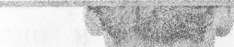 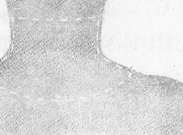 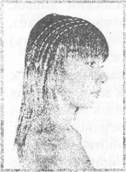 4.1 Для профілактики захворювань волосистої частини голови (себорея, випадання волосся, псоріаз, лупа) застосовують контактну методику, використовуючи гребеш - ковий електрод. Попередньо видаляють з волосся металеві предмети, розчісують волосся, потім гребешкова електрод при встановленому регуляторі амплітуди вихідної напруги в крайнє ліве положення поміщають на голову. Повільно переміщають електрод від чола до потилиці, повертаючи регулятор амплітуди вправо. Інтенсивність впливу до появи відчуття слабких поколювань і тепла. Процедури тривалістю до 10 хв проводять щодня або через день. Курс лікування 20...25 процедур.При дискінезії шлунка і кишечника процедури проводяться в області шлунка переміщенням грибоподібного електрода поздовжніми і круговими рухами від реберної дуги до пупка. Інтенсивність впливу середня або сильна. Час впливу 5...12 хв, щодня або через день. Курс лікування 15...20 процедур.При впливі на область кишечника електрод переміщають по ходу товстого кишечника (починаючи від правої пахової складки до лівої пахової складки). Інтенсивність впливу середня або сильна. Час впливу до 15 хв, щодня або через день. Курс лікування 15...20 процедур.При запаленні стінки прямої кишки лікування проводять коронним розрядом тільки після стихання гострих явищ. Перед процедурою хворий повинен спорожнити кишечник і обмити теплою водою шкіру в області промежини. Хворому, який лежить на боці з підведеними до живота ногами, вводять в пряму кишку на глибину 4...6 см ректальний електрод (ректальний електрод комплектність не входить, проте його можливо придбати окремо), змащений вазеліном. Положення апарата фіксують мішечками з піском, щоб електрод лежав горизонтально і не тиснув на бічну стінку кишки. Вводити, фіксувати і виводити його слід обережно, так як скляний електрод має крихкістю і його злам при необережному поводженні може призвести до місцевої травмі тканин порожнини. Інтенсивність плавно збільшують до появи у хворого відчуття легкого тепла і безперервно контролюють самопочуття, зменшуючи інтенсивність у разі появи почуття перегріву. Тривалість процедури спочатку встановлюють 5 хв, доводять її до 15 хв. Після закінчення часу процедури регулятор амплітуди вихідної напруги «II» встановити в крайнє ліве положення і про його жито але вивести електрод. Процедури виконують щодня або через день. Курс лікування до 20 процедур. При наявності тріщин і різкої хворобливості за 15 хв до початку процедури в пряму кишку вводять свічку з беладоною. Наявність незначних кровотеч не є протипоказанням для ректальних процедур.Протипоказаннями є гострий запальний період, наявність гостро розвивається проктиту або тромбозу гемороїдальних вен. Процедури протипоказані також, якщо в процесі лікування посилюється кровотеча або виникають болі.4,2.3 Лікування захворювань серця і судин апаратом дарсонвалізації «Корона»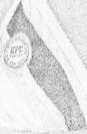 - при атеросклеротичному кардіосклерозі зі стено - кардией ангіоневротичного характеру рекомендується вплив апаратом дарсонвалізації Корона в області серця. Грибоподібний електрод поздовжніми і круговими рухами переміщують від ключиці до реберної дуги і від грудини до передньої пахвової лінії зліва, минаючи області соска і віночка, середня інтенсивність, тривалість 5... 10 хв, щодня або через день, курс 12... 15 процедур;- при міокардіодистрофії рекомендується вплив апаратом КОРОНА в області серця, середня інтенсивність, тривалість 4...8 хв, щоденно, курс 15...20 процедур;- при ішемічній хворобі серця (без виражених змін ЕКГ з гіпертонічною хворобою 1-ї і 2-го ступеня або без згадки про гіпертонічної хвороби) проводиться терапія області серця. Грибоподібний електрод поздовжніми і круговими рухами переміщують від ключиці до реберної дуги і від грудини до передньої пахвової лінії зліва, минаючи області соска і віночка, середня інтенсивність, тривалість 5... 10 хв, щодня або через день, курс 12... 15 процедур;- при атеросклерозі судин головного мозку рекомендується вплив апаратом дарсонвалізації Корона грибоподібним електродом на шийно-комірцеву зону і гребешковым електродом в області волосистої частини голови. Інтенсивність слабка, тривалість до 10 хв, щодня або через день, курс 10... 15 процедур;- при гіпертонічній хворобі I і II стадії захворювання рекомендується вплив апаратом КОРОНА грибоподібним електродом в області серця, тривалість процедури 5 хв, щодня або через день, курс лікування до 10... 15 процедур.апаратом дарсонвалізації «Корона»4.3.1 Для лікування гнійних та запальних процесів (фурункули, опіки, обмороження, удари, гематоми, післяопераційні інфільтрати і рани, трофічні виразки) застосовують контактну методику лабільному режимі, використовуючи грибоподібний електрод.Накрити уражену ділянку 2...3 шарами стерильної марлі. Впливу електродом здійснювати без тиску на тканини. Інтенсивність впливу визначити відчуттям приємного тепла. Час впливу на один осередок розміром 5x5 см 10 хв. Курс лікування 10... 15 процедур.4.3.2 Лікування захворювань суглобівДля лікування поліартриту, артриту,спондилоатроза застосовують контактну методику лабільному режимі на область ураженого суглоба:- плавним поздовжнім і круговими рухами переміщати грибоподібний електрод з ураженого суглобу;- тривалість процедури становить 5 хв для кожного ураженого суглоба. Під час сеансу лікування можна обробляти 6... 8 суглобів;курс лікування складається з 10... 14 сеансів. Проводять 2.. .3 курсу з інтервалом 1,5 місяця.
 4.3.3 Лікування захворювань артерій і вен апаратом дарсонвалізації «Корона»Для профілактики і лікування варикозного розширення вен, облитери - рующего ендартеріїту, хвороби Рейно застосовують контактну методику лабільному режимі на область уражених судин нижніх кінцівок:- лінійними рухами плавно переміщати грибоподібний електрод вгору вздовж ураженої судини на передній, бічній або задній поверхні ноги протягом 8 хв на одну зону. Під час сеансу лікування можна обробляти 3...4 такі зони;- курс лікування складається з 10... 12 сеансів. Для лікування необхідно 2...3 курси з інтервалом 1 місяць.апаратом дарсонвалізації «Корона»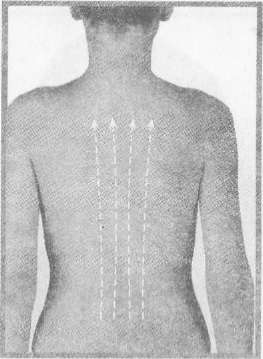 4.4.1 Для лікування головних болів, пов'язаних з захворюваннями нервової системи (неврити слухового, трійчастого і лицьового нервів, функціональні вегетосудинні дистонії, мігрень) застосовують контактну методику, використовуючи гребешкова електрод. Попередньо видаляють з волосся металеві предмети, розчісують волосся, потім гребешкова електрод при встановленому регуляторі амплітуди вихідної напруги в крайнє ліве положення поміщають на голову і, повернувши регулятор амплітуди вправо, повільно переміщають електрод від чола до потилиці. Інтенсивність впливу до появи відчуття слабких поколювань і тепла. Процедури тривалістю до 10 хв проводять щодня або через день. Курс лікування 20... 25 процедур.4.4.2 Для лікування остеохондрозу хребта застосовують контактну методику лабільному режимі, використовуючи грибоподібний електрод. Переміщати електрод праворуч і ліворуч уздовж хребетного стовпа від крижів до шиї. Тривалість процедури 6...8 хвилин. Курс лікування 10... 15 процедур.4.5 ЛІКУВАННЯ ЛОР ЗАХВОРЮВАНЬ (захворювання вуха, горла і носа) апаратом дарсонвалізації «Корона»4.5.1 Для лікування захворювань глотки, гортані, мигдаликів (фарингіт, тонзиліт, ангіна, ларингіт) застосовують контактну методику лабільному режимі, використовуючи грибоподібний електрод. Поздовжніми і круговими рухами грибоподібний електрод переміщають по передній поверхні шиї. Інтенсивність середня. Тривалість процедури 5... 10 хвилин. Курс лікування 10 процедур.4.5.2 Для лікування захворювань вуха (отит, неври т слухового нерва, шум у вухах) апаратом дарсонвалізації Корона застосовують контактну методику використовуючи вушний електрод (вушний електрод комплектність ие входить, проте його можливо придбати окремо). З мочок вух необхідно зняти кліпси, сережки. Вушний електрод на 1... 1,5 см обережно вводять у зовнішній слуховий прохід, відтягуючи вушну раковину догори і назад і утримують його там до кінця процедури. Інтенсивність впливу слабка. Тривалість процедури 5 хвилин. Курс лікування 20 процедур.4.5.3 Для лікування захворювань носа і придаткових пазух (риніт, фронтит, гайморит, катари, нежить) апаратом дарсонвалізації «Корона»застосовують контактну методику лабільному режимі, використовуючи грибоподібний електрод. Електрод переміщати по ділянках шкіри, відповідним проекції патологічного вогнища і навколо нього. Тривалість процедури 10... 15 хвилин. Курс лікування 10 процедур.ЗАХВОРЮВАНЬ апаратом дарсонвалізації «Корона»4.6.1 Для лікування стоматитів (запалення слизової оболонки порожнини рота при авітамінозах, інфекційних та інших захворюваннях) апаратом дарсонвалізації Корона застосовують контактну методику використовуючи ясенний електрод (ясенний електрод комплектність не входить, проте його можливо придбати окремо). Електрод круговими рухами переміщують робочим кінцем по бляшкам. Інтенсивність впливу слабка. Тривалість процедури 5 хвилин. Курс лікування 10 процедур.4.6.2 Для лікування пародонтозу, гінгівітів апаратом дарсонвалізації Корона застосовують контактну методику використовуючи ясенний електрод (десеный електрод комплектність не входить, проте його можливо придбати окремо). Електрод вводять у ротову порожнину і повільно пересувають уздовж ясен, не торкаючись зубів верхньої щелепи, а потім нижній. Що накопичується в роті слину необхідно ковтати або спльовувати. Процедуру проводять при інтенсивності, викликає відчуття слабкого або помірного тепла. Тривалість процедури 5... 10 хв на кожну щелепу. Курс лікування 10... 12 процедур.2.1 Для поліпшення функціонального стану шкіри, підвищення її еластичності, 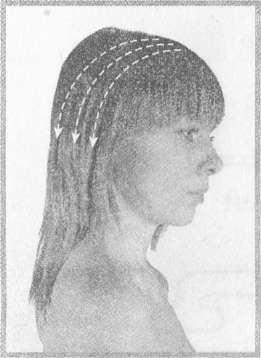 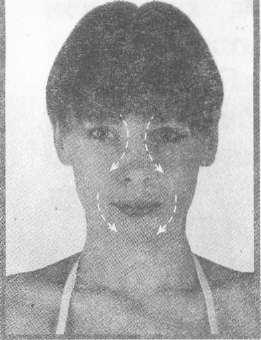 попередження розвитку зморшок вплив апаратом дарсонвалізації Корона проводять при слабкому відчутті тепла повільними круговими рухами, переміщаючи грибоподібний електрод від чола до носа і підборіддя, по черзі на одній і іншій половині обличчя. Тривалість процедури 5... 10 хв. Курс лікування 15...30 процедур.2.2 Для профілактики вугрового висипу, юнацьких вугрів перед початком місцевого впливу на уражені ділянки шкірних покривів необхідно підготувати їх до процедури. Для цього потрібні ділянки шкіри необхідно розм'якшити паровою ванночкою або компресом. Потім обережно видавити вугри до стадії чітко видимого виходу.Процедури проводять г рибовидным електродом, попередньо накривши уражену ділянку стерильною марлевою серветкою. Вплив здійснюють за лабільною методикою (без тиску на підлеглі тканини) при інтенсивності дії, що визначається відчуттям приємного тепла. Час процедури складає 10.. .20 хв (в середньому на вогнище 5x5 см - 10 хв). Курс лікування 10... 15 процедур. Процедури проводять щодня або через день. Курси лікування рекомендовано повторювати через 1 місяць.2.3 Для профілактики сильного випадання волосся, нормалізації стану волосяного покриву при місцевому облисінні, нормалізації функціонування сальних залоз (лупа суха або жирна), поліпшення кровообігу шкіри голови попередньо видаляють з волосся металеві шпильки і волосся розчісують. Гребешкова електрод повільно і плавно пересувають по волосистої частини голови від чола до потилиці, а якщо волосся коротке, то і в зворотному напрямку. Вплив проводять при малої інтенсивності протягом 8... 10 хв, щодня або через день. Курслечения 15. ..20 процедур.2.4 Для видалення бородавок застосовують дистанційну методику, використовуючи бородавочный електрод (бородавочный електрод комплектність не входить, проте нею можливо придбати окремо). Робочий кінець електрода утримую! над розростанням шкіри з повітряним зазором 1,5...2 см, що забезпечує виникнення інтенсивного розряду. Інтенсивність впливу сильна. Тривалість процедури 5... 10 хв. Лікування проводиться один раз в 3... 5 днів. Курс лікування 3... 5 процедур.ВАЖЛИВО ЗНАТИ!Апарат Дарсонваль Корона є, апаратом медичного призначення та не підлягає поверненню чи обміну - згідно із законом України про продаж медичної техніки та виробів медичного призначення» !Апарат Дарсонваль Корона має всі необхідні документи, що підтверджують це:витяг з свидоцтваДержавна служба України з лікарських засобівСвідоцтво про державну реєстрацію - №1573/2003Медичний виріб / Апарат для місцевої дарсонвалізації Корона ТУ –У 33.1-22987900-014-2003вітповідає реєстраційним матеріалам, згідно з наказом Державної служби України з лікарських засобів від 08.04.2013 № 477 внесення до Державного реєстру медичної техніки та виробів медичного призначення і дозволений для застосування на території України.Затверджено: перший заступник голови І.Б. Демченко